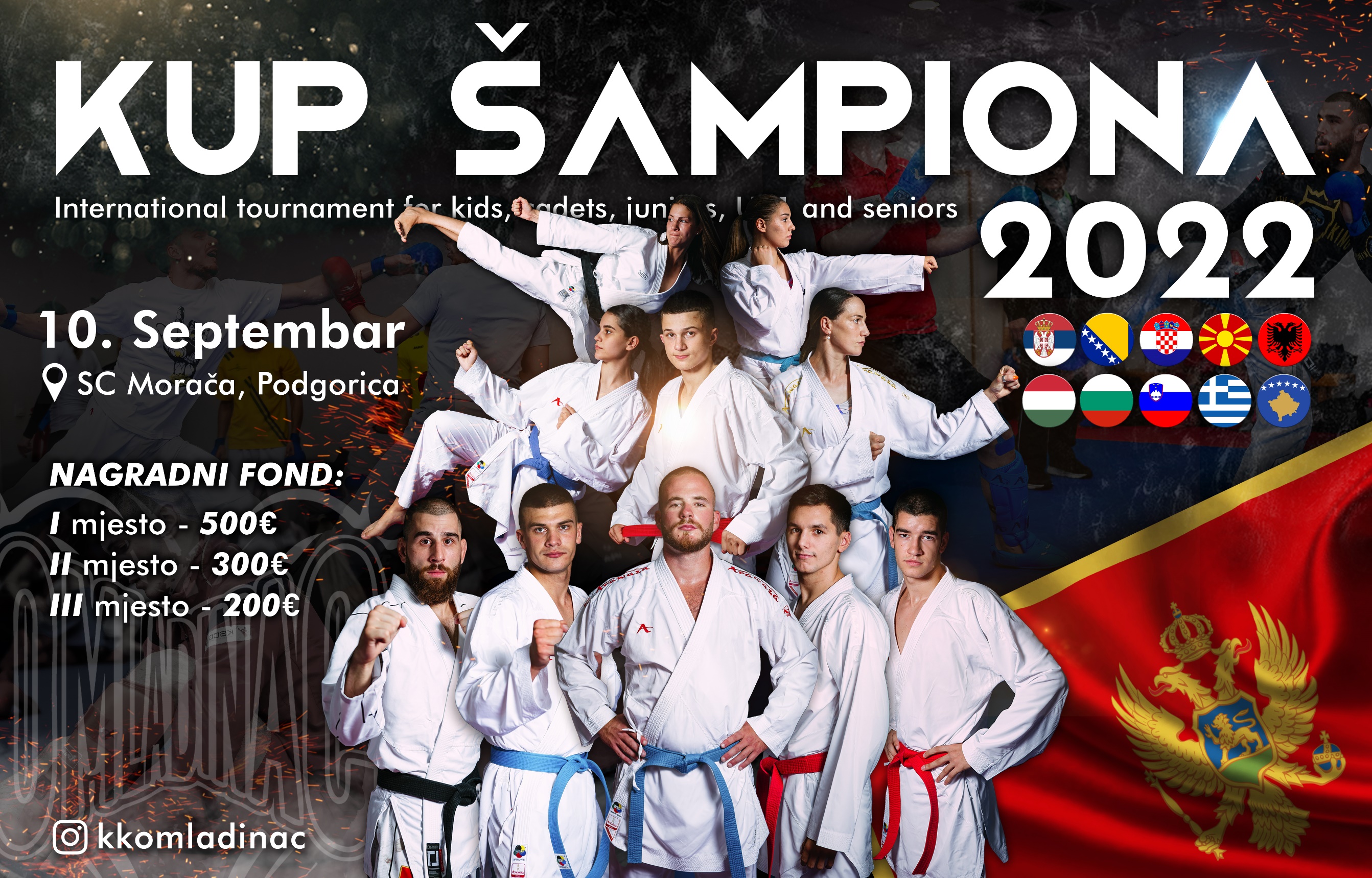 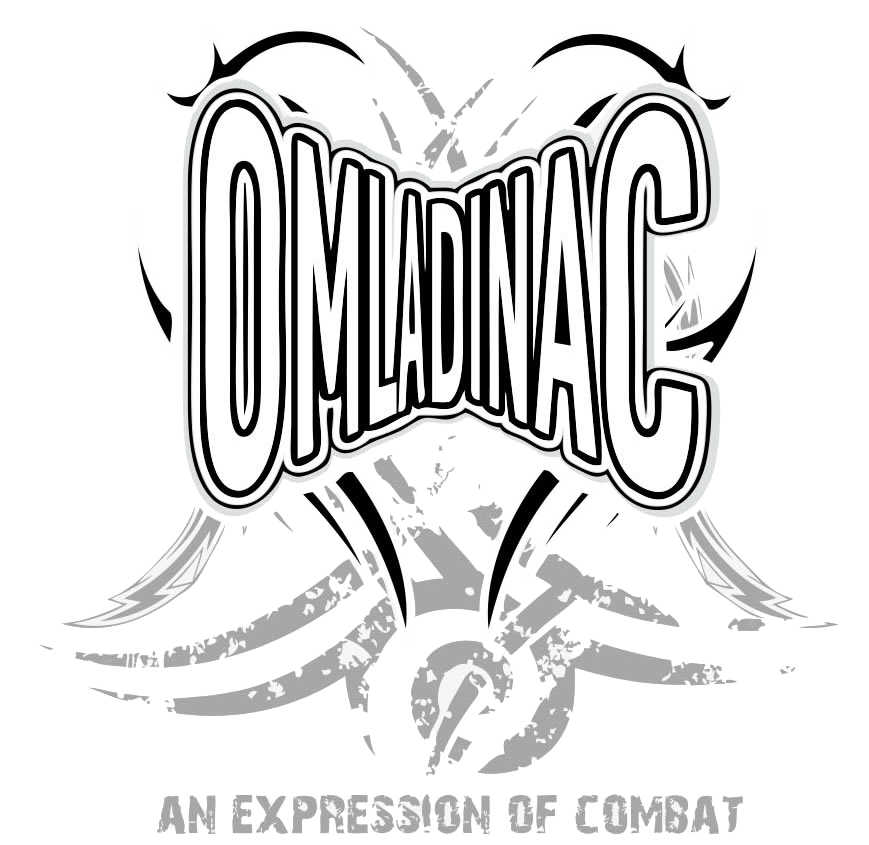 Bošković Bojan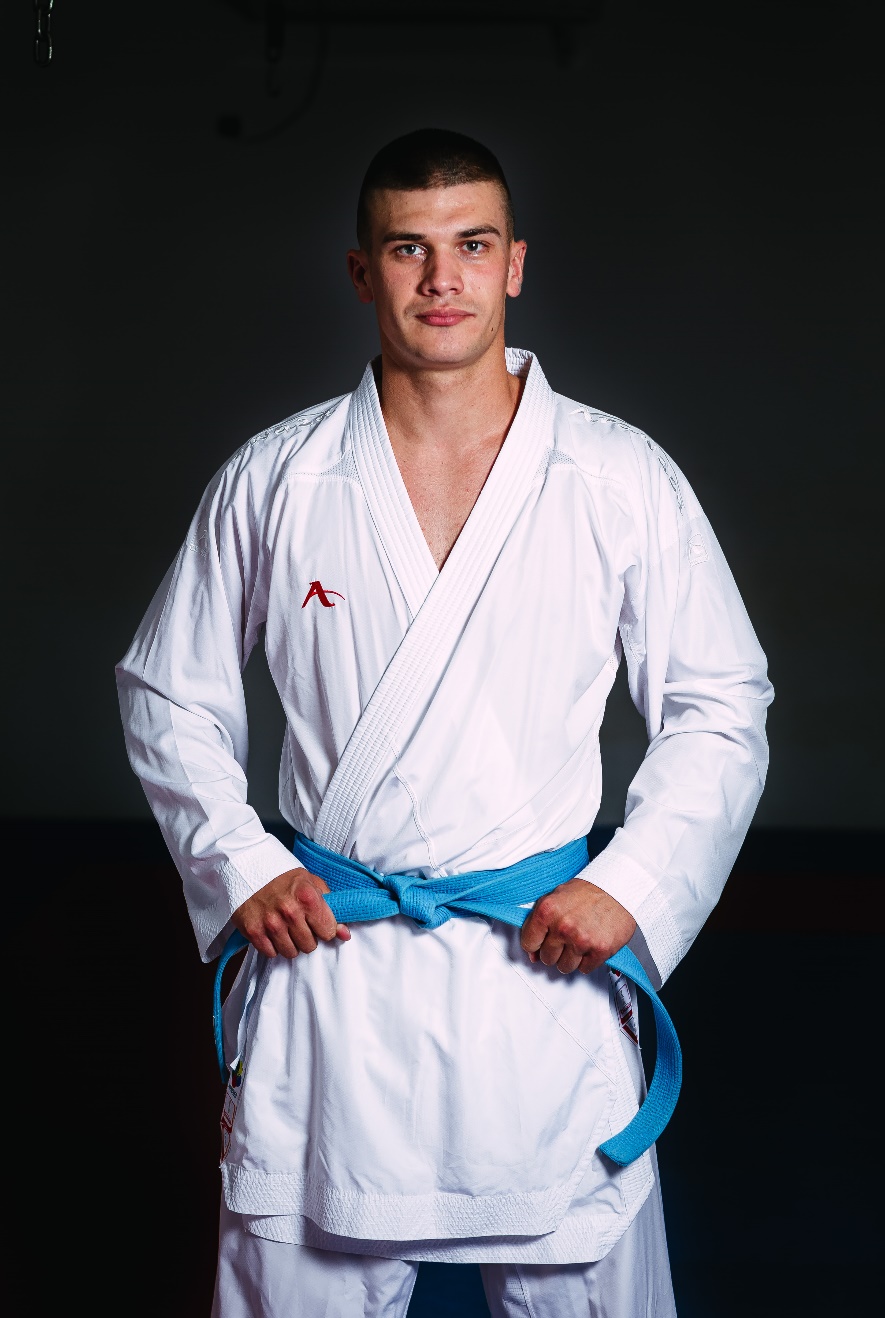 Svjetska prvenstva:
2017.godina – Bojan Boskovic, zlatna medalja, kadet, Spanija
2019.godina – Bojan Bošković, zlatna medalja, junior, ČileEvropska prvenstva:
2018.godina – Bojan Boskovic, srebrna medalja, junior, Rusija
2020.godina – Bojan Bošković, srebrna medalja, mlađi senior, Mađarska 

Prve Olimpijske igre mladih:
Prve Olimpijske igre mladih, 2018.godine, Bojan Boskovic, petomjesto, Argentina

Svjetski kup:2016.godina – Bojan Boskovic, zlatna medalja, kadet, Hrvatska -Umag2018.godina – Bojan Boskovic, zlatna medalja, junior, Bugarska -Sofija2018.godina – Bojan Boskovic, bronzana medalja, junior, Hrvatska –Umag2019.godina – Bojan Boskovic, zlatna medalja, junior, Hrvatska -UmagJovanović Milena
Najbolja takmičarka na svijetu po svjetskoj karate rang listi (WKF ranking) u kategoriji U21 +68kg 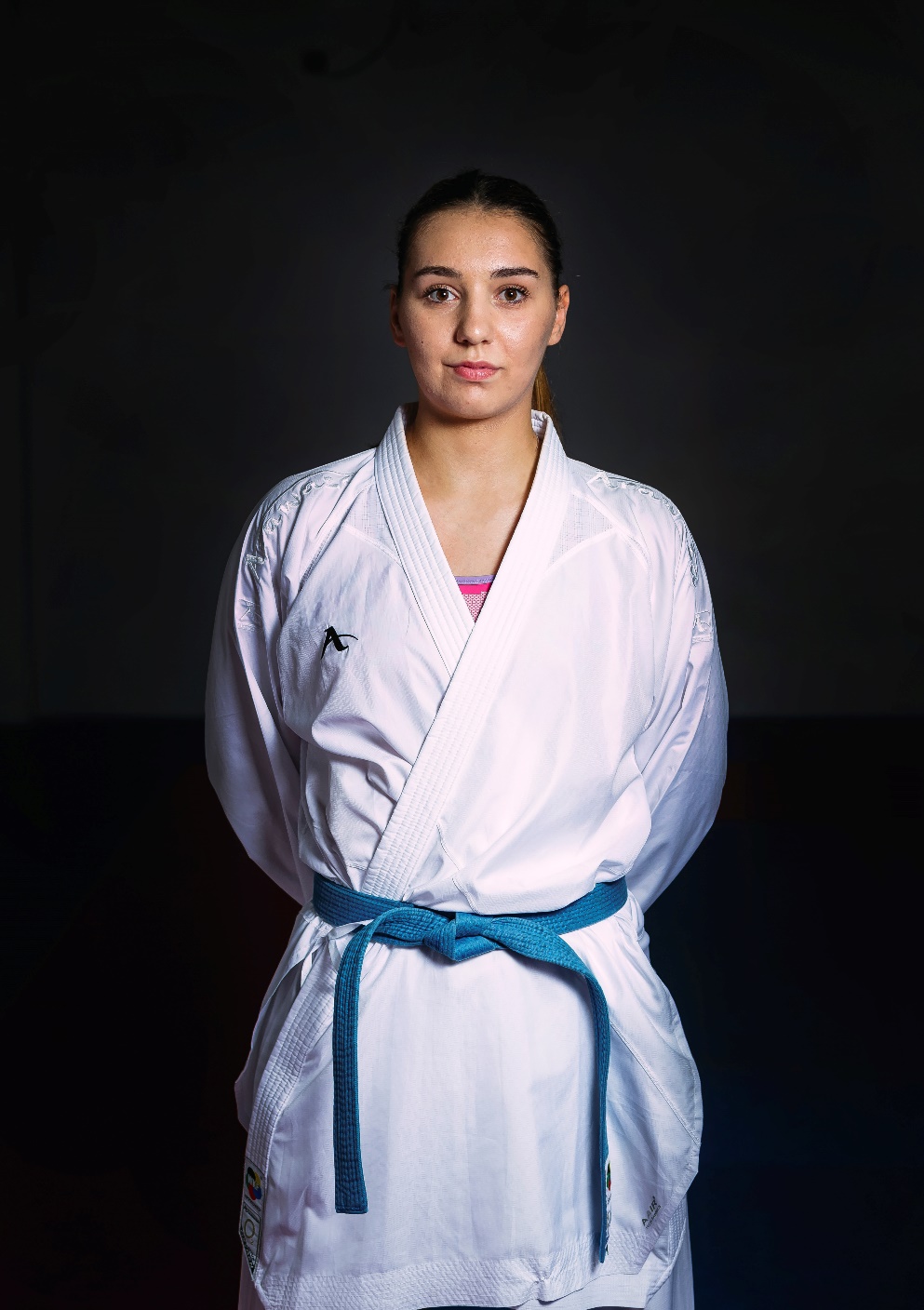 Svjetska prvenstva:
2017.godina – Milena Jovanovic, bronzan amedalja, kadet, Spanija
2021.godina – Seniorke ekipno (Raković, Jovanović, Rajović, Bujić) peto mjesto


Evropska prvenstva:
2019.godina – Milena Jovanovic, srebrna medalja, juniorka, Danska
2021.godina – Milena Jovanović, zlatna medalja, mlađa seniorka, Finska

Mediteransko prvenstvo:

2022.godina – Milena Jovanović, srebrna medalja, seniorka, Alžir

Svjetski kup:2017.godina – Milena Jovanovic, srebrna medalja, kadet,Hrvatska-Umag2018.godina – Milena Jovanovic, 5 mjesto, kadet,Bugarska-Sofija2018.godina – Milena Jovanovic, 5 mjesto, kadet,Hrvatska-Umag2018.godina – Milena Jovanovic, zlatna medalja ,junior,Italija-Venecija
2022.godina – Milena Jovanović, zlatna medalja,mlađa seniorka Poreč – Hrvatska
Hodžić Mario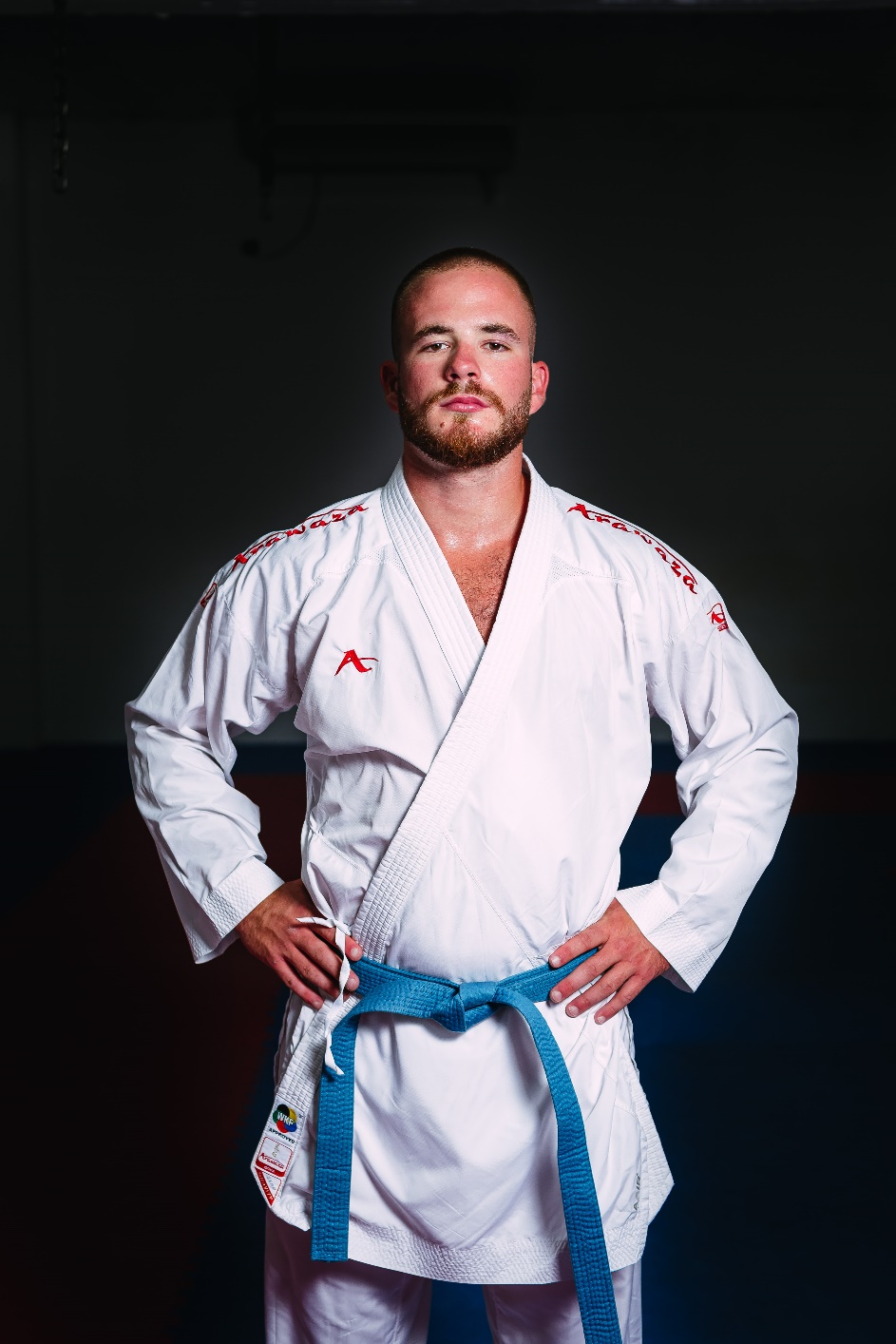 Svjetska prvenstva:
2013.godina – Mario Hodzic,zlatna medalja, kadet, Spanija
2017.godina – Mario Hodzic, bronzanamedalja, mladji senior, Spanija

Evropska prvenstva:
2014.godina – Mario Hodzic, bronzana medalja, kadet, Portugal
2015.godina – Mario Hodzic, bronzana medalja, junior, Svajcarska
2016.godina – Mario Hodzic, zlatna medalja, junior, Kipar
2017.godina – Mario Hodzic, bronzana medalja, senior, Turska
2018.godina – Mario Hodzic, bronzana medalja, mladji senior, Rusija
2019.godina – Mario Hodzic, srebrna medalja, senior, Spanija
2021.godina – Seniori ekipno, (Hodžić, Dulović, Malović, Miličković, Fatić,Smolović ) srebrna medalja, Hrvatska 

Evropske Olimpijskeigre:
Druge Evropske Olimpijske igre 2019.godine,Bjelorusija,MINSK,  Mario Hodzic, srebrna medalja

Evropsko regionalno prvenstvo 2017.godine, Kosovo
Seniori ekipno (Hodzic, Dulovic, Malovic, Jovic, Kukulicic,Popovic), bronzana medalja

Premier lige:
2017.godine Mario Hodzic, seria A u Salzburgu, brozana medalja

Svjetskikup:2015.godina – Mario Hodzic, zlatna medalja, junior, Hrvatska-Umag2017.godina – Mario Hodzic, srebrna medalja, mladji senior, Hrvatska-UmagRaković  Marina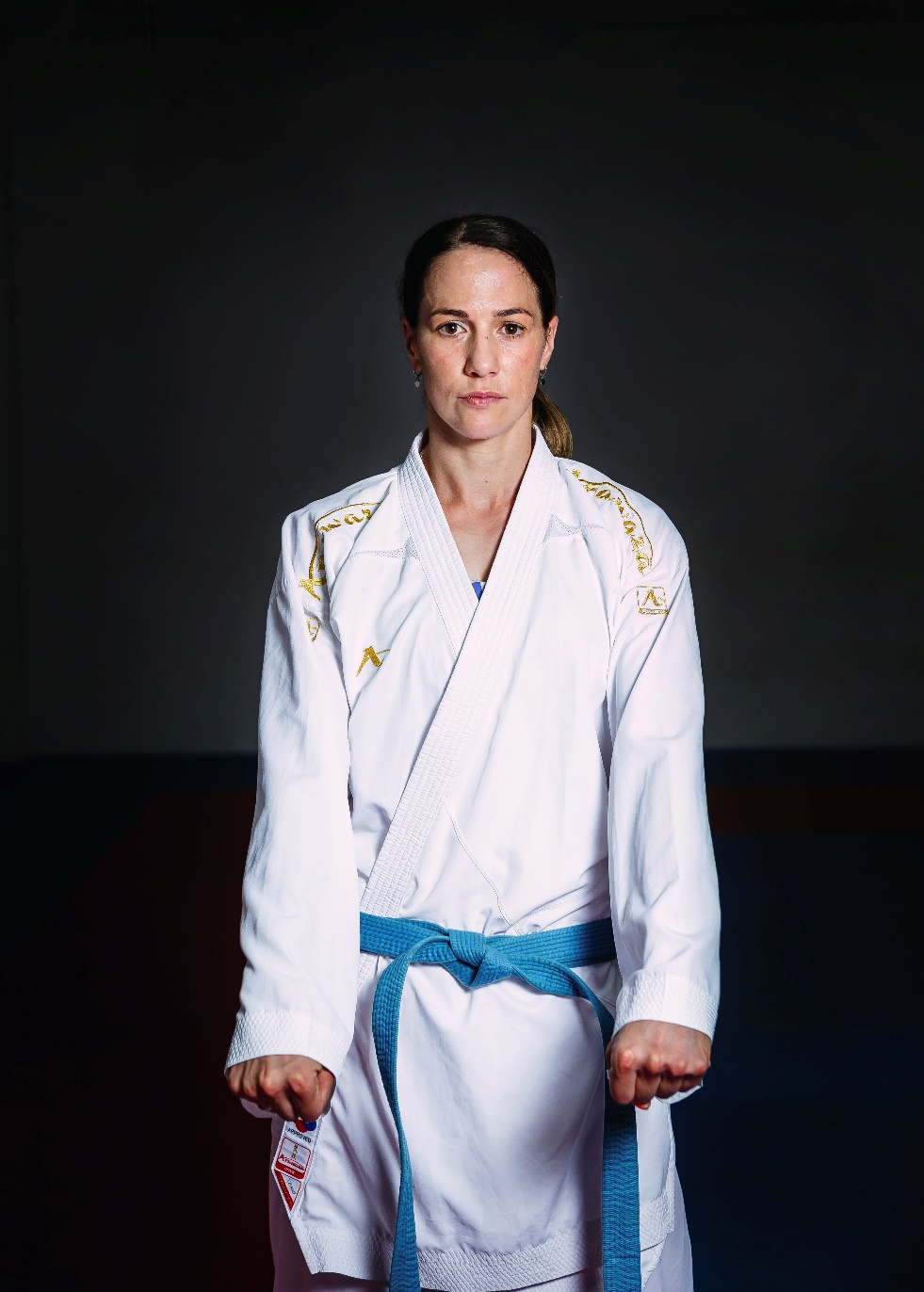 Svjetska prvenstva:2016.godina – Marina Rakovic, bronzana medalja, seniorka, Austrija
2021.godina – Seniorke ekipno (Raković, Jovanović, Rajović, Bujić) peto mjestoEvropska prvenstva:
2006.godina – Marina Raković, zlatna medalja, kadetkinja,
2012.godina – Marina Rakovic, bronzana medalja, seniorka, Spanija
2013.godina – Marina Rkovic, bronzana medalja, seniorka, Madjarska
2015.godina – Marina Rakovic, bronzana medalja, seniorka, Turska
2015.godina – Seniorke ekipno(Rakovic,Draskovic,Konjevic,Maksimovic),petomjesto,Turska

Evropske Olimpijske igre:
Prve Evropske Olimpijske igre 2015.godine,Azerbejdzan-BAKU, Marina Rakovic, bronzana medaljaSvjetske igre:
Svjetske igre 2017.godine, Marina Rakovic, petomjesto, Poljska

Evropsko regionalno prvenstvo 2017.godine, Kosovo
Seniorke ekipno (Rakovic, Konjevic, Maksimovic) srebrnamedaljaPremier lige:
2016.godina Marina Rakovic, premier liga u Parizu, bronzana medalja
2016.godina Marina Rakovic, premier liga u Istanbulu, bronzana medalja
2019.godina Marina Rakovic, premier liga u Dubaiu, bronzana medalja 
2019.godina Marina Rakovic, seria A u Istanbulu, zlatna medalja
2021.godina Marina Raković, premier liga u Lisabonu, bronzana medalja Dulović Nenad

Svjetska prvenstva:
2015godina – Nenad Dulovic, peto mjesto, junior, Indonezija.

Evropskaprvenstva:
2017.godina – Nenad Dulovic, srebrna medalja, mladji senior, Bugarska
2018.godina – Nenad Dulovic, sedmo mjesto, senior, Srbija
2019.godina – Nenad Dulovic, bronzana medalja, mladji senior, Danska
2021. godina -  Seniori ekipno (Hodzić, Dulović, Malović, Smolović, Miličković, Fatić) srebrna medalja, Hrvatska 

Evropsko regionalno prvenstvo  2017.godine, Kosovo
Seniori ekipno (Hodzic, Dulovic, Malovic, Jovic, Kukulicic,Popovic), bronzana medalja

Premier lige:
2018.godina Nenad Dulovic, seria A u Salzburgu, srebrna medalja
2018.godina Nenad Dulovic, premier liga u Istanbulu, bronzana medalja

Svjetski kup: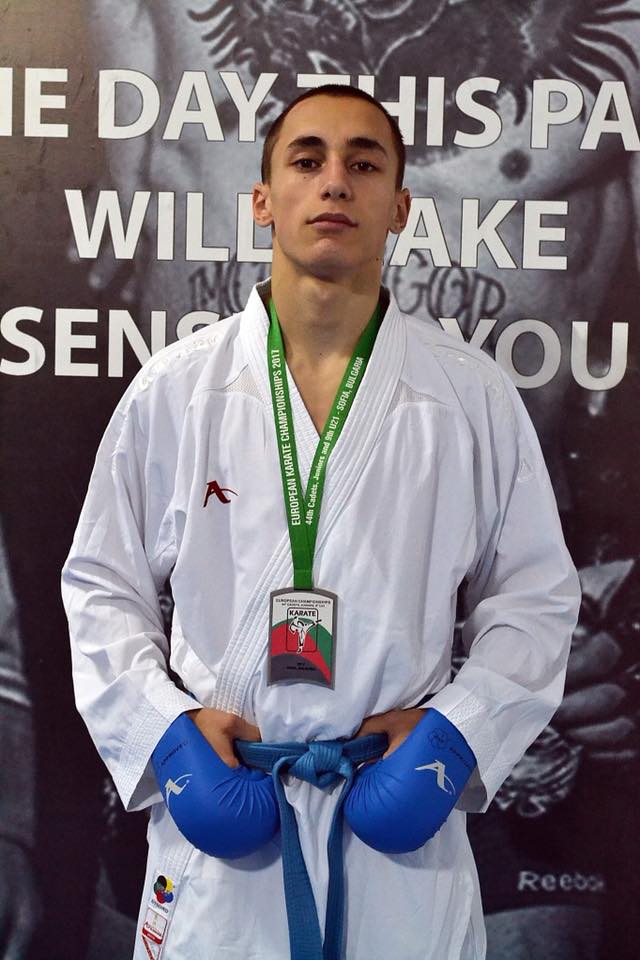 2014 godina – Nenad Dulovic, zlatna medalja, kadet, Hrvatska-Umag.
2015 godina – Nenad Dulovic, srebrna medalja, junior, Hrvatska-Umag.
2016 godina – Nenad Dulovic, zlatna medalja, junior, Hrvatska-Umag.2018 godina – Nenad Dulovic, zlatna medalja, U21, Hrvatska-Umag.2019 godina – Nenad Dulovic, srebrna medalja, U21, Hrvatska-Umag.Maksimović Jelena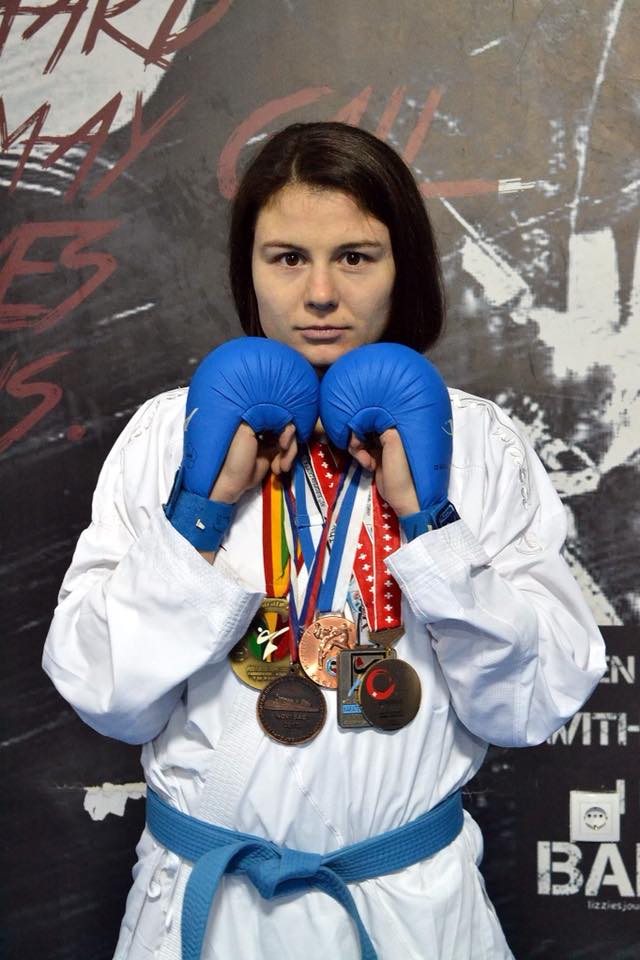 Svjetska prvenstva:
2011.godina – Jelena Maksimovic, peto mjesto, junior, Malezija
Evropskaprvenstva:
2011.godina – Jelena Maksimovic, bronzana medalja, juniorka, Srbija
2013.godina – Jelena Maksimovic, srebrna medalja, mladja-seniorka, Turska
2014.godina – Jelena Maksimovic, bronzana medalja, mladja-seniorka, Portugal
2014.godina – Jelena Maksimovic, bronzana medalja, seniorka, Finska
2015.godina – Jelena Maksimovic, bronzanamedalja, mladja-seniorka, Svajcarska
2015.godina – Seniorke ekipno(Rakovic,Draskovic,Konjevic,Maksimovic), petomjesto,Turska
2019.godina – JelenaMaksimovic, peto mjesto, seniorka, Spanija
2021.godina – Jelena Maksimović, brinzana medalja, seniorka, Hrvatska


Evropsko regionalno prvenstvo 2017.godine, Kosovo
Seniorke ekipno (Rakovic, Konjevic, Maksimovic) srebrna medaljaKonjević Dragana
Mediteransko prvenstvo :    
 2012 god.
DraganaKonjevic - bronza,seniorka – BIH EkipnoZene - bronza ,seniorke - BIH u sastavu Ana Draskovic,MarinaRakovic,DraganaKonjevic
2014 god. EkipnoZene - bronza ,seniorke–Crna Gora u sastavuDraskovic, Rakovic,Konjevic,Maksimovic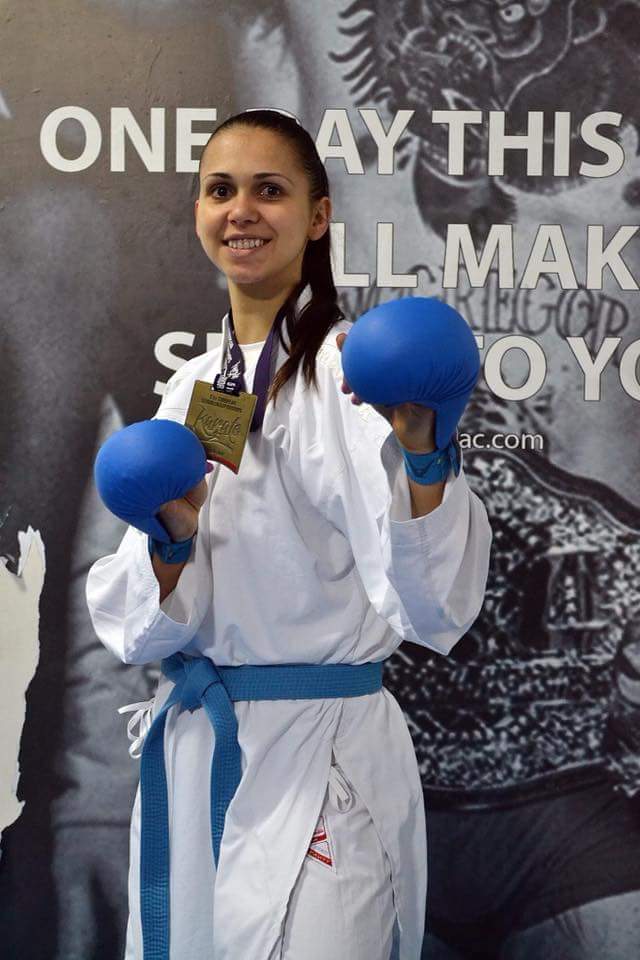 Svjetski kup
2013 god.DraganaKonjevic - bronza,seniorka – Slovenija2014 god.DraganaKonjevic - bronza,seniorka – SlovenijaEkipno seniorke borbe  -zlato  (Rakovic,Maksimovic,Konjevic,Draskovic)Premier liga Laško – Slovenija 
2016 god.DraganaKonjevic  -srebro + 68 kg
Evropsko seniorsko prvenstvo, Francuska 2016 god.DraganaKonjevic  -bronza+ 68 kg
Evropsko regionalno prvenstvo 
2017 god.Ekipnoseniorkeborbe  -srebro -  (Rakovic,Maksimovic,Konjevic,Draskovic)











                    Helena Backović

Najbolja takmičarka na svijetu po svjetskoj karate rang listi (WKF ranking) u kategoriji kadetkinja -47 kg i juniorki -48kg
    

    Svjetski kup:
Svjetski kup 2017. godina, bronzana medalja, Umag – Hrvatska

      Evropska prvenstva: 
Evropsko prvenstvo 2021. godine, kadetkinja, zlatna medalja, Finska

      Premier lige za mlade:

Premier liga Venecija 2018.godina, zlatna medalja, Venecija - Italija
Premier liga Umag 2019. godina, bronzana medalja, Umag – Hrvatska
Premier liga Venecija 2019. godina, zlatna medalja, Venecija - Italija
Premier liga Poreč 2021.godina, zlatna medalja, Poreč – Hrvatska
Premier liga Venecija 2021. godina, bronzana medalja, Venecija – Italija
Premier liga Istanbul 2021. godina, zlatna medalja, Istanbul - Turska
Premier liga Limasol 2022. godina, zlatna medalja, Limasol - Kipar
Premier liga Poreč 2022. godina, bronzana medalja, Poreč – Hrvatska

                                                                                     Emre Saliju

Najbolji takmičar na svijetu po svjetskoj karate rang listi (WKF ranking) u kategoriji kadeta -52 kg u sezoni 2020/2021


Evropska prvenstva:
Evropsko prvenstvo 2020. godine, kadet, bronzana medalja, Budimpešta – Mađarska
Evropsko prvenstvo 2022. godine, junior, bronzana medalja, Prag - Češka

Svjetski kup:

Svjetski kup 2017. godine, srebrna medalja, Umag - Hrvatska

Premier liga mladih:
Premier liga Venecija 2019. godine, bronzana medalja, Venecija – Italija
Premier liga Umag 2019. godine, zlatna medalja, Umag – Hrvatska 
Premier liga Poreč 2021. godina, bronzana medalja, Poreč – Hrvatska
Premier liga Istanbul 2021. godina, bronzana medalja, Istanbul - Turska

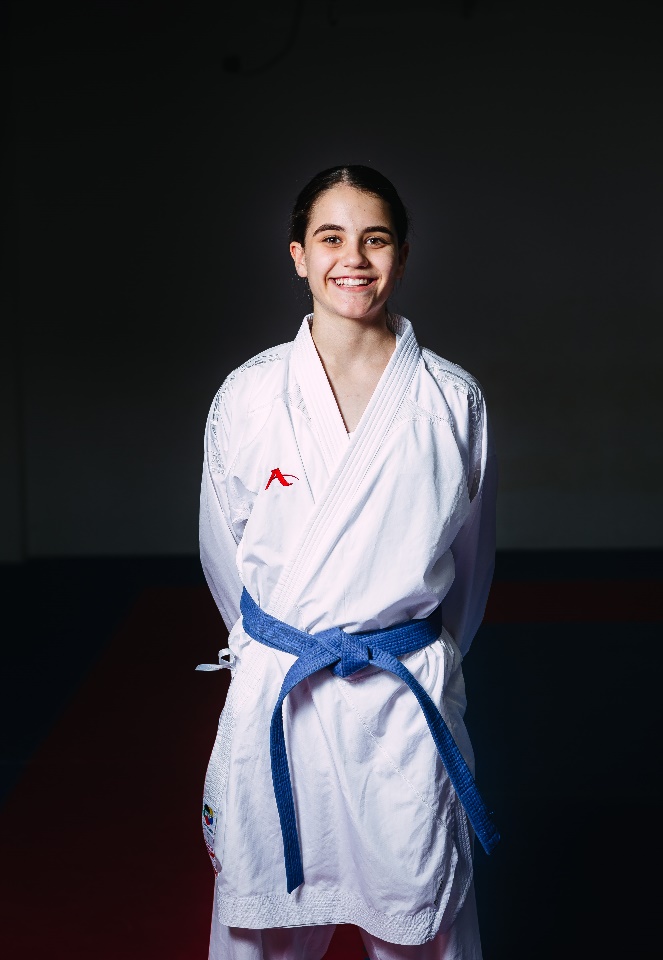 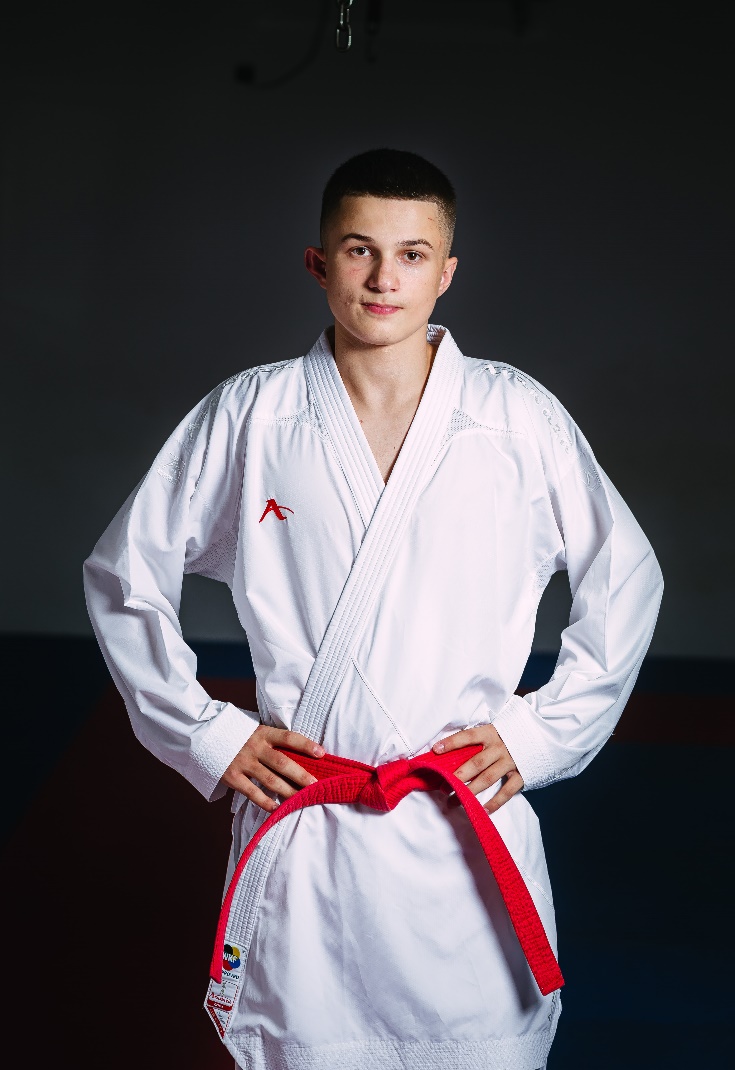                                                                                                                                     Andrija Danilović 



Svjetski kup
Svjetski kup Umag, 2017. godine, zlatna medalja, Umag – Hrvatska

Evropsko prvenstvo
Evropsko prvenstvo 2020.godine, bronzana medalja, Budimpešta – Mađarska 

Premier liga za mlade
Premier liga Venecija 2018. godine , zlatna medalja, Venecija – Italija
Premier liga Venecija 2019. godine, bronzana medalja, Venecija – Italija 

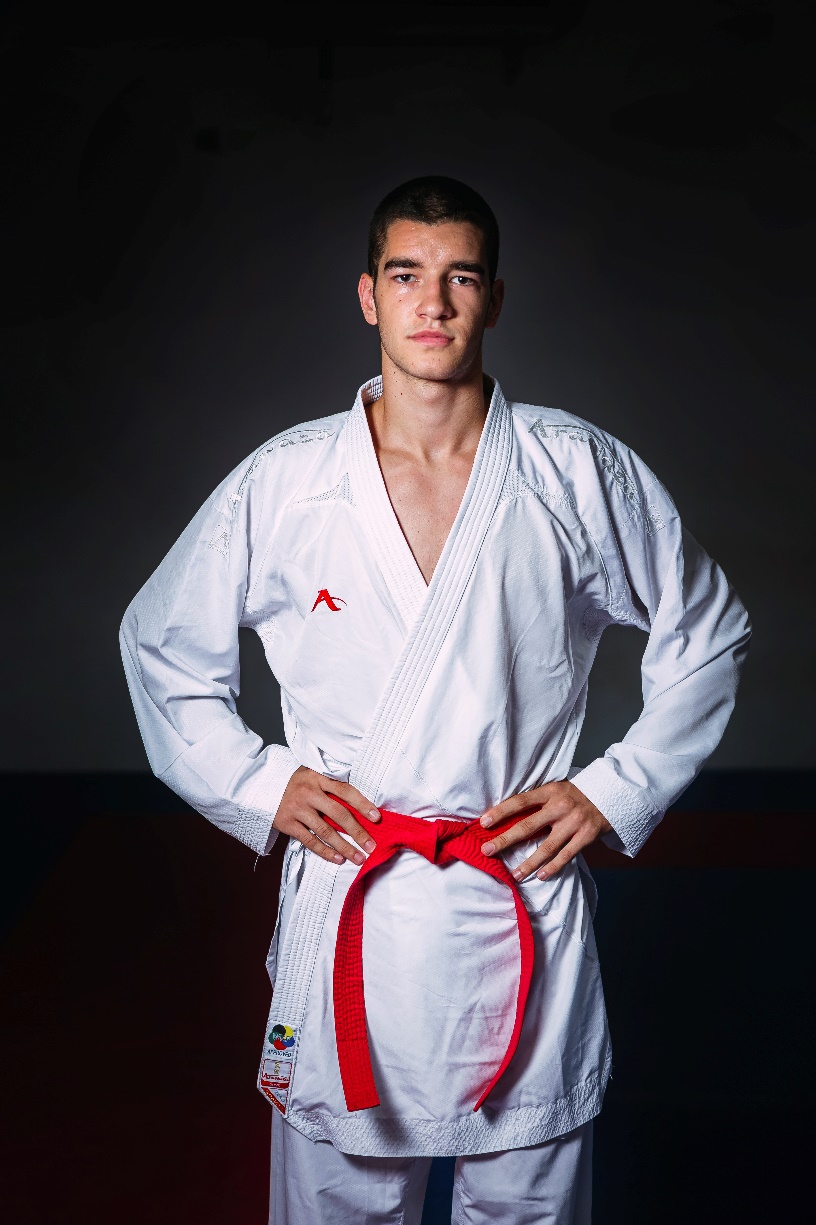                                         Una Raković 
                         

Svjetski kup
Svjetski kup Umag 2019. Godina, srebrna medalja, Umag – Hrvatsla 

premier liga za mlade 
premier liga Poreč 2021. Godina zlatna medalja, Poreč – Hrvatska 
premier liga Poreč 2022. Godina zlatna medalja, Poreč – Hrvatska 
premier liga Limasol 2022. Godina bronzana medalja , Limasol – Kipar 
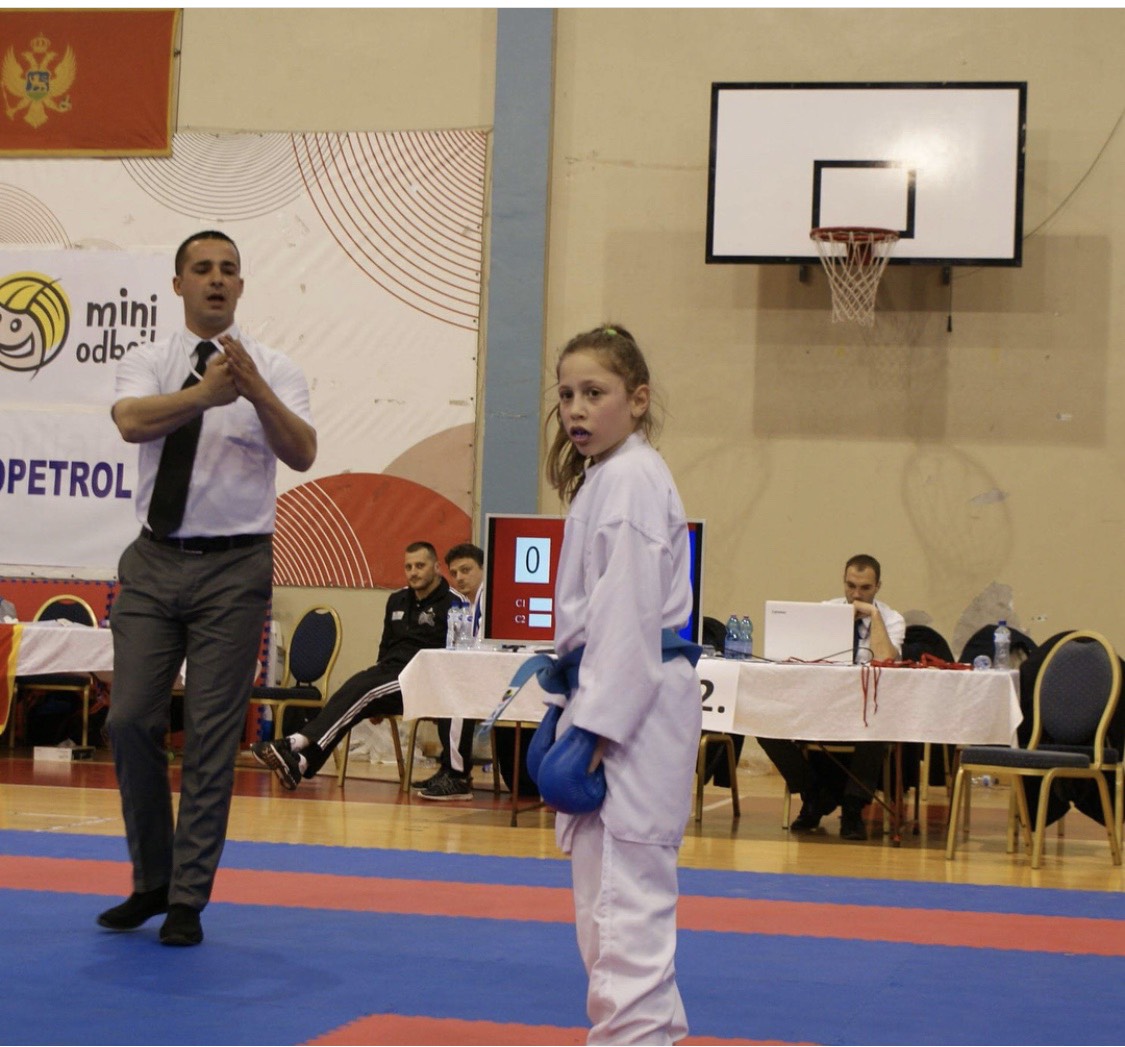 





     Jović Vladimir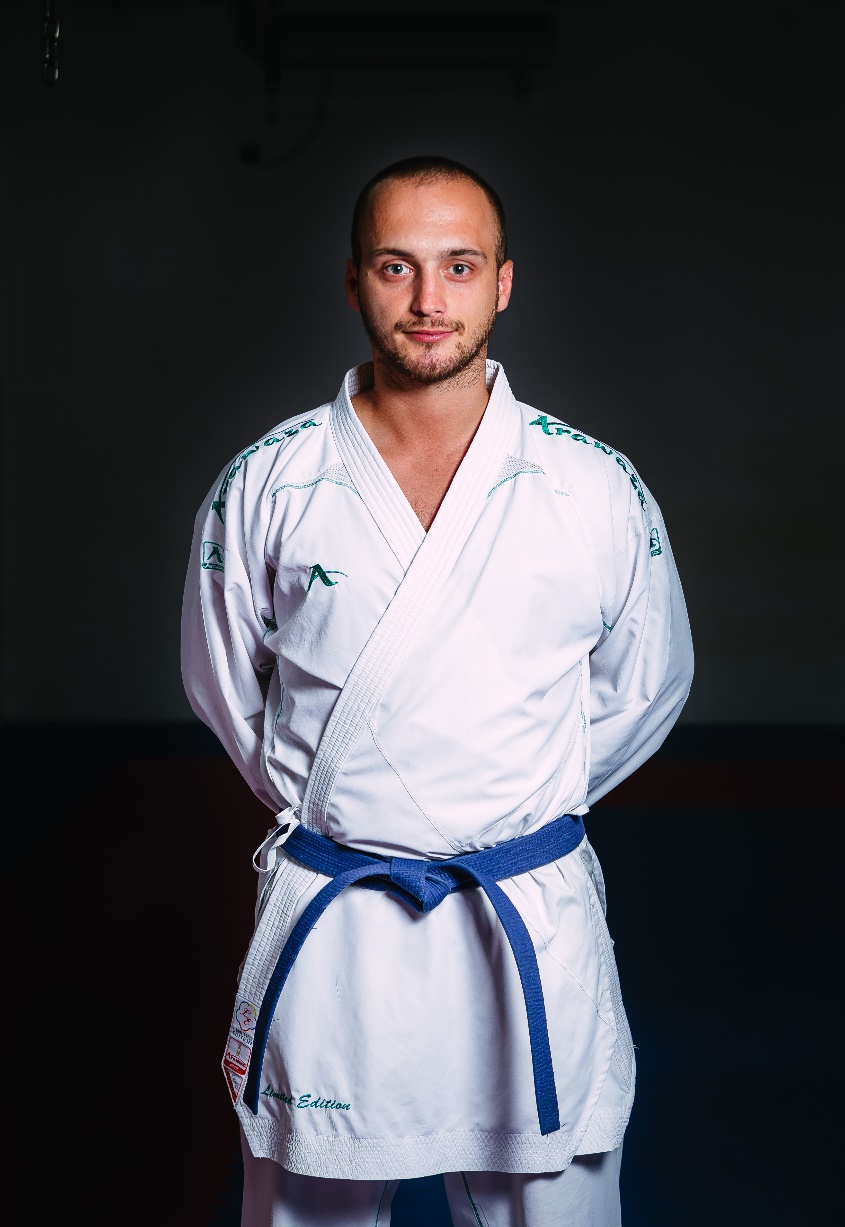 Mediteransko prvenstvo 2011 god. Vladimir Jovic - srebro,junior- ItalijaEvropsko prvenstvo 2013 god.Vladimir Jovic– bronza,mladji senior – Turska2015 god.Vladimir Jovic – zlato,mladji senior – Švajcarska15 EVROPSKO REGIONALNO PRVENSTVO ZA SENIORE – PRISTINA –KOSOVO
Srebrna medalja 

,        

 Seniorski muški tim u borbama   

Srebrna medalja na Evropskom seniorskom prvenstvu 2021. godine održanom u Poreču, Hrvatskoj. Članovi ekipe : Malović Nikola, Mario Hodžić, Nenad Dulović, Balša Miličković, Andrija Fatić. Veoma značajna medalja za Crnu Goru i Karate klub Omladinac, s obzirom da je to bio prvi put da su seniori Crne Gore u borbama ušli u finale kontinetalnog prvenstva.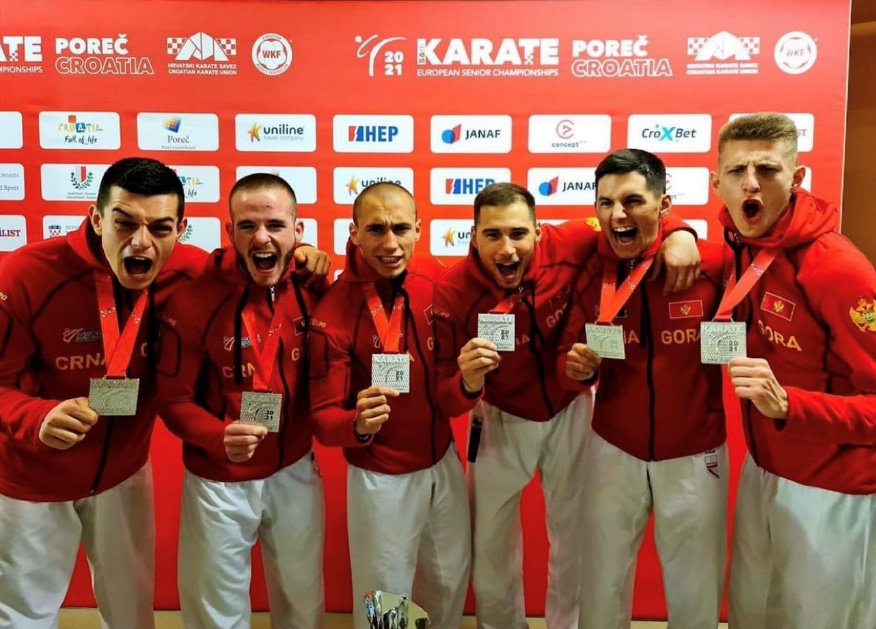  Pokrovitelj turnira:

                                                     GLAVNI GRAD PODGORICA 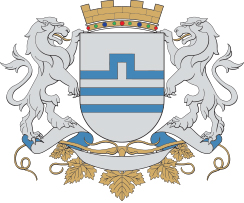            PRIJATELJI TAKMIČENJA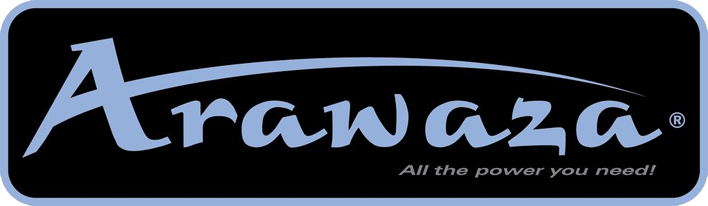 Dear sports friends, We proudly announce that we will organize Champion Cup 2022. in Podgorica on 10.September 2022. We are calling you to take part in the best karate championship, with  the best competitors in region and the world. Take part and enjoy in professional karate and professional judgment. Our goal is to show people around the region and the world values of karate and the spirit of members of our karate family. Omladinac family counts several hundred members from all ages. We are calling you to come and be welcomed, to take a challenge, and enjoy.In world of karate our intention is to write our name in all history books about karate. You are welcomed to take a part in our journey!Welcome to Champion Cup 2022!OmladinacDragi sportski prijatelji,Ponosno najavljujemo da će mo organizovati Kup Šampiona 2022. u Podgorici 10. septembra 2022. Pozivamo vas da uzmete učešće na najboljem karate turniru, sa najboljim takmičarima regiona i svijeta. Pridružite se i uživajte u karateu.Naš cilj je da pokažemo ljudima širom regiona vrijednosti i benefite bavljenja karateom. Omladinac porodica broji nekoliko stotina članova svih godišta. Pozivamo Vas da budete dio spektakla, prihvatite izazov i uživate.Namjera nam je da ime našeg karate kluba bude sinonim za vrhunski karate. Dobrodošli na Kup Šampiona 2022!OmladinacDragi sportski prijatelji,Ponosno najavljujemo da će mo organizovati Kup Šampiona 2022. u Podgorici 10. septembra 2022. Pozivamo vas da uzmete učešće na najboljem karate turniru, sa najboljim takmičarima regiona i svijeta. Pridružite se i uživajte u karateu.Naš cilj je da pokažemo ljudima širom regiona vrijednosti i benefite bavljenja karateom. Omladinac porodica broji nekoliko stotina članova svih godišta. Pozivamo Vas da budete dio spektakla, prihvatite izazov i uživate.Namjera nam je da ime našeg karate kluba bude sinonim za vrhunski karate. Dobrodošli na Kup Šampiona 2022!OmladinacPodgorica, Placed on the confluence of two rivers - the Moraca, a turquoise-tinged fast flowing river, and the smaller Ribnica  is Montenegro’s capital city. The compact Balkan destination it’s certainly full of soul, packed with outstanding art galleries, spell-binding natural beauty, and bustling cafes.Podgorica, 	Smještena na ušću dvije rijeke - Morače, tirkizno brzo tekuće rijeke, i manje Ribnice je Glavni grad Crne Gore. Kompaktna balkanska destinacija svakako puna duše, prepuna prirodnih ljepota, umjetničkih galerija, ,živahnih kafića…Podgorica, 	Smještena na ušću dvije rijeke - Morače, tirkizno brzo tekuće rijeke, i manje Ribnice je Glavni grad Crne Gore. Kompaktna balkanska destinacija svakako puna duše, prepuna prirodnih ljepota, umjetničkih galerija, ,živahnih kafića…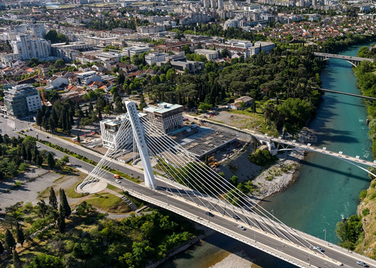 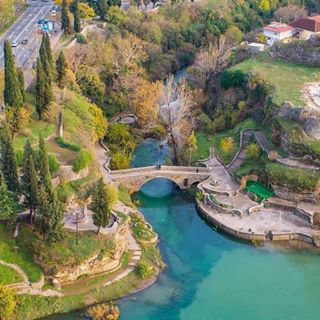 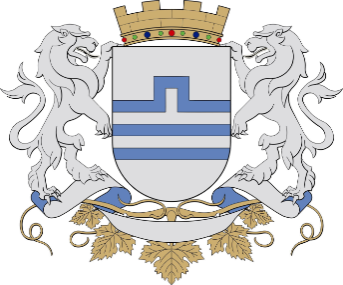 COMPETITION VENUELOKACIJA DOGAĐAJALOKACIJA DOGAĐAJAMoraca Sports CenterAdress : IvanaMilutinovića, Podgorica, MontenegroGoogle maps:https://goo.gl/maps/CHMYhm2DFwH2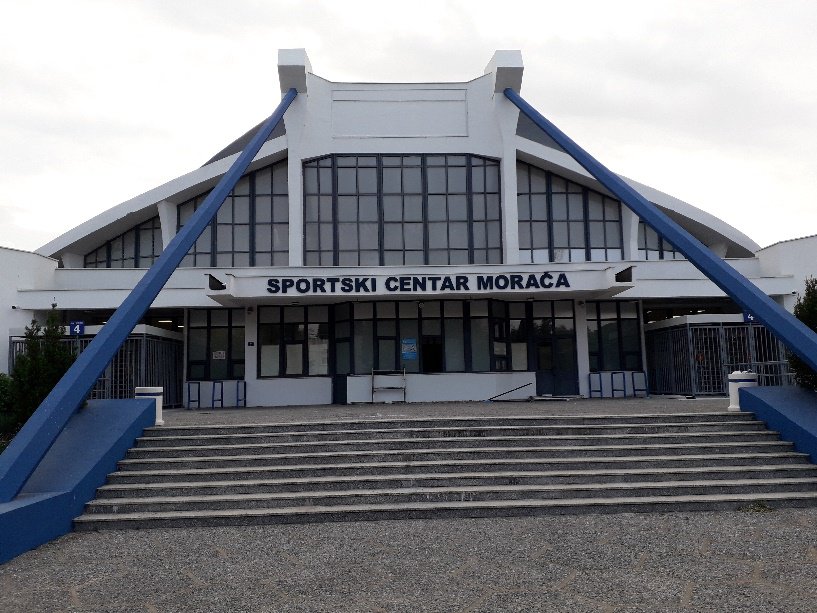 Sportski centar MoračaAdress : Ivana Milutinovića, Podgorica, MontenegroGoogle maps: https://goo.gl/maps/CHMYhm2DFwH2Sportski centar MoračaAdress : Ivana Milutinovića, Podgorica, MontenegroGoogle maps: https://goo.gl/maps/CHMYhm2DFwH2Sportski centar MoračaAdress : Ivana Milutinovića, Podgorica, MontenegroGoogle maps: https://goo.gl/maps/CHMYhm2DFwH2REGISTRATION OF COMPETITORShttps://karate4.me/turnir/32latest untilFriday, 8 September 2022. until 23:59 hoursFor additional information please contact us.REGISTRACIJA TAKMIČARAhttps://karate4.me/turnir/32najkasnije dopetka, 8. Septembra 2022.. do 23:59 satiZa dodatne informacije kontaktirajte nas.REGISTRACIJA TAKMIČARAhttps://karate4.me/turnir/32najkasnije dopetka, 8. Septembra 2022.. do 23:59 satiZa dodatne informacije kontaktirajte nas.ENTRY FEE15€  for individual category25€  for team categoryKOTIZACIJA15€  pojedinačnekategorije25€  timskekategorijKOTIZACIJA15€  pojedinačnekategorije25€  timskekategorijSCHEDULE OF COMPETITION10.09.2022. Morača Sports CenterRASPORED10.09.2022. SportskicentarMoračaRASPORED10.09.2022. SportskicentarMoračaCATEGORY/ KATEGORIJETEAM  CATEGORY/ EKIPNE KATEGORIJETEAM  CATEGORY/ EKIPNE KATEGORIJERULES / PRAVILA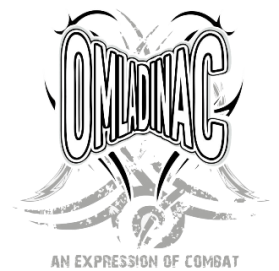 Note:One year younger competitors can compete in the older category.Competition in A and B categories of the same age is not allowed. Different weight in same age category is not allowed for kumite.Chest protector is mandatory for U8,U10,U12,U14 category for kumite.Only short repechage.Napomena : Godinu dana mlađi takmičari mogu se takmičitiU starijoj kategoriji. Nastup u A i B kategoriji istog uzrasta nije dozvoljen. Prijava u dvije različite težinske kategorije istogGodišta nije dozvoljena za borbe.Štitnik za grudni koš jeobavezan za kategorije U8,U10,U12,U14 borbe.Samo kratki repasaž.AWARDSNAGRADEMedals, trophies for team categories, big trophies for best clubs participatory.MONEY AWARDS FOR THE BEST CLUBS: 1 Place 500€2 Place 300€ 3 Place 200€Medalje,pehar i za timske kategorije, veliki pehari za najbolje klubske učesnike.NOVČANE NAGRADE ZA NAJBOLJE KLUBOVE:1 Mjesto 500€2 Mjesto 300€3 Mjesto 200€CONTAC:KONTAKT:Viber, whatsapp
Žarko Raković: +38268591972
Ksenija Miličković: +38267825981Mail:kkomladinac@t-com.meFaceBook:https://www.facebook.com/Karate-Klub-Omladinac-388681807983467/
Instagram:
@kkomladinac
Viber, whatsapp
Žarko Raković: +38268591972
Ksenija Miličković: +38267825981Mail:kkomladinac@t-com.meFaceBook:https://www.facebook.com/Karate-Klub-Omladinac-388681807983467/
Instagram:
@kkomladinac
USEFUL INFORMATION / VISAKORISNE INFORMACIJE/ VIZACitizens of most EU countries do not need VISA to enter Montenegro. However please check the Ministry of Foreign Affairs of Montenegro website for the latest information on consular affairs:www.mip.gov.me/en/index.php/Visas-for-Foreign-CitizensDržavljani većine zemalja EU ne trebaju vizu da uđu u CrnuGoru. Međutim, ipak predlažemo da provjerite web stranicu Ministarstva spoljnjih poslovaCrne Gore za najnovije informacije:www.mip.gov.me/en/index.php/Visas-for-Foreign-CitizensCURRENCYThe official currency in Montenegro is Euro .Credit and debit cards are popular in Montenegro and they are accepted in restaurants and hotels.Also, it is easy to find a bank machine that will pay out money from foreign accounts. Banks are open from 08.00 to 20.00h.


USEFUL INFORMATION ABOUT CORONA VIRUS       

All informations about corona virus in Montenegro you can find on covidodgovor.me VALUTAZvanična valuta u CrnojGori je euro (€) .Kreditne i debitne kartice su popularne u CrnojGori i prihvataju se u restoranima i hotelima.Takođe, lako je naći bankomate za isplatu novca sa strain računa. Banke su otvorene od 08.00 do 20.00h..


KORISNE INFORMACIJE O KORONA VIRUSU

Sve informacije u vezi sa korona virusom u Crnoj Gori se mogu naći na stranici covidodgovor.me 
